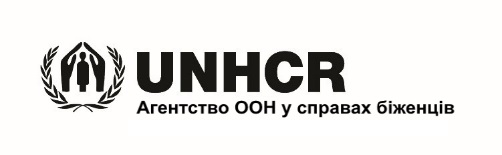 Попередня заява на бізнес грантРозділ 1Ім’я ____________________________________                                            Телефон _________________ Прізвище _______________________________ Номер реєстрації УВКБ ООН (ProGres) ________                                             email ___________________Дата народження ______/______/___________Країна походження _______________________Правовий статус __________________________Наявні документиПаспорт країни походження                         Ідентифікаційний номер країни походження    Водійські права країни походження            Українські водійські права      Довідка про звернення за захистом           Посвідчення особи, яка потребує ДЗ/ТЗ  Посвідчення біженця                                        Документ від УВКБ ООН про визнання біженцем      _____________________________________________________________________________________Адреса проживання ___________________________________________________________________Склад сім’ї ___________________________________________________________________________Місце роботи / навчання  _______________________________________________________________Професія _____________________________________________________________________________Освіта _______________________________________________________________________________                   Спеціальність ________________________________________________________________                   Наявність диплому      Рівень володіння мовами                   Рідна мова (будь ласка, зазначте)  _____________________________                   Англійська                    Російська                    Українська                    Інша (будь ласка, зазначте) ___________________________________ Розділ 2Яка була Ваша професія в країні походження (будь ласка, вкажіть свій досвід роботи)? _______________________________________________________________________________________________Як Ви заробляєте на життя в Україні?__________________________________________________________________________________________________________________________________________Який Ваш загальний місячний бюджет (грн.)? ___________________________________________________________________________________________________________________________________Будь ласка, опишіть Ваш досвід роботи в Україні __________________________________________________________________________________________________________________________________________________________________________________________________________________________________________________________________________________________________________Яким бізнесом ви плануєте займатися (розвивати)? _____________________________________________________________________________________________________________________________Яка мінімально необхідна сума грошей Вам потрібна для початку свого бізнесу?________________ __________________________________________________________________________________________________________________________________________________________________________Яке обладнання Ви б придбали за ці гроші? ______________________________________________________________________________________________________________________________________________________________________________________________________________________________________________________________________________________________________________Чи зможете Ви почати бізнес і самостійно нести операційні витрати, маючи все вказане Вами вище обладнання? ______________________________________________________________________________________________________________________________________________________________Скільки прибутку в місяць Ви б отримували, займаючись цим бізнесом? ____________________________________________________________________________________________________________НЕОБХІДНІ УМОВИБудь ласка, коротко опишіть свій відповідний попередній досвід, навики та кваліфікації необхідні для успішого ведення вашого бізнесу:_______________________________________________________________________________________________________________________________________________________________________________________________________________________________________________________________________________________________________________________________________________________________________________________________________________________________________________________________________________________________________________________________________________________________________________________________________________________________________________________________________________________________________________________________________________________________________________________________________________________________________________________________________________________________________________________________________________________________________Будь ласка, опишіть коротко (максимум 3 речення) свою бізнес ідею та основні цінності продукту так, щоб незнайомець міг зацікавитися продовженням дискусії з Вами:_______________________________________________________________________________________________________________________________________________________________________________________________________________________________________________________________________________________________________________________________________________________________________________________________________________________________________________________________________________________________________________________________________________________________________________________________________________________________________________________________________________________________________________________________________________________________________________________________________________________________________________________________________________________________________________________________________________________________________Які кроки Ви вже здійснили для початку свого проекту?_________________________________________________________________________________________________________________________________________________________________________________________________________________________________________________________________________________________________________________________________________________________________________________________________________________________________________________________________________________________________________________________________________________________________________________________________________________________________________________________________________________________________________________________________________________________________________________________________________________________________________________________________________________________________________________________________________________________________________________________________________________________________________________________________________________________________________________________________________________Структура фінансування та фінансовий планБудь ласка, опишіть можливі перешкоди на шляху до досягнення поставлених цілей:____________________________________________________________________________________________________________________________________________________________________________________________________________________________________________________________________________________________________________________________________________________________________________________________________________________________________________________________________________________________________________________________________________________________________________________________________________________________________________________________________________________________________________________________________________________________________________________________________________Будь ласка, опишіть шляхи подолання цих перешкод:________________________________________________________________________________________________________________________________________________________________________________________________________________________________________________________________________________________________________________________________________________________________________________________________________________________________________________________________________________________________________________________________________________________________________________________________________________________________________________________________________________________________________________________________________________________________________________________________________________________________________                                           __________________________                                                                                                                       (дата)                                                                                              (підпис)                 ЗадачаОпис бізнес ідеїНАВІЩО?Основні ресурсиЯкі ресурси потрібні для початку бізнесу (основні засоби/постачальники…)?ЩО Я ПОВИНЕН МАТИ?ПропозиціяОпис продукту / послугиЩО Я РОБЛЮ?Відносини з клієнтамиЧому клієнти купуватимуть мій товар / користуватися послугою?ЧОМУ САМЕ Я?Сегментація клієнтівЦільова аудиторіяДЛЯ КОГО?ЗадачаОпис бізнес ідеїНАВІЩО?Основні операціїЩо потрібно зробити, щоб почати бізнес?ЩО Я МАЮ ЗРОБИТИ?ПропозиціяОпис продукту / послугиЩО Я РОБЛЮ?Канали продажуЯК?Сегментація клієнтівЦільова аудиторіяДЛЯ КОГО?ГРАНТ УВКБГРАНТ УВКБДОХОДИДОХОДИДОХОДИДОХОДИДОХОДИДОХОДИДОХОДИНазваВартість (грн)НазваПеріод 1Період 1Період 1Період 2Період 2Період 2Тренінги (якщо потрібні)Тренінги (якщо потрібні)НазваКількістьЦінаВсьогоКількістьЦінаВсього1Продажі2Послуги…-Засоби / необхідні ресурсиЗасоби / необхідні ресурси-1ВИТРАТИ (Власні кошти)ВИТРАТИ (Власні кошти)ВИТРАТИ (Власні кошти)ВИТРАТИ (Власні кошти)ВИТРАТИ (Власні кошти)ВИТРАТИ (Власні кошти)ВИТРАТИ (Власні кошти)2Оренда…Заробітна платаКомунальні послугиМатеріалиМаркетингПодатки та збори--ВСЬОГОЧИСТИЙ ПРИБУТОКПЕРЕШКОДИ 